Introduction to Analysis of statically indeterminate structures, Methods for member end moment`s calculations :  Method of consistent displacement, Unit load method, least work method, three moment`s equation method, slope deflection method, moment distribution method.To introduce civil engineering students to analyze indeterminate beams, frames and trusses. by Method of consistent displacement. To analyze indeterminate beams, using three moments equation. To analyze indeterminate beams, frames in order to determine fixed End  moments by slope deflection method, to analyze indeterminate beams, frames using moment distribution method. Making students aware of how language works to convey meaning as its basic functionPresentation methods and techniquesMethods of teaching varied according to the type of text, student and situation. The following techniques are usually used:Lecturing with active participations.Involve the civil engineering students in asking some questions related to the target topic of the course.Problem solving.Encourage the students to solve the given assignments and submit them at the definite time, Cooperative learning.  By enhancing the students studying in groups .Discussion.To discuss the results and the answers of the target problems.Learning by activities. To encourage the students to some group activity.Connecting students with different sources of information.Computer soft wear … power pointUsing white board.The assigned syllabus is assessed and evaluated Through: feed back and the skills that are acquired by the students  The tools: Formal (stage) evaluationa) Class Participation                  10%b) Ist Exam                                  20%c) 2nd Exam                                20%d)   Group activity and Quizzes  10%Tests and quizzes are permanent tools & assessment, in addition to the activity file which contains curricular and the co-curricular activities, research, report papers and the active participation of the student in the lecture.        The following table clarifies the organization of the assessment schedule:Practical assignments to achieve the syllabus objectives.Group Activity and demonstrations.Regulations to maintain the teaching-Learning Process in the Lecture:1- Regular attendance.2- Respect of commencement and ending of the lecture time.3- Positive relationship between student and teacher.4- Commitment to present assignments on time.5- High commitment during the lecture to avoid any kind of disturbance and distortion.Allowed Absence percentages is ( 15%).References :Theory of Structures, Timoshenko, S. P., and Young, D. H. 2nd Ed. McGraw-Hill New York, 1965. Structural analysis, Aslam  Kasimali, 4theitition. Cengage learning, international Cengage.com/region 2011, ISBN-13-978-0-495-29567-9. ISBN-10: 0-495- 29567-1.Structural Analysis, Mc-Cormac, J.C., Elling, R.E., Harber and Row, New York,  1988.Elementary Structural Analysis, Norris, C.H. Wilbur, J.B., Utku S., 4th Ed.McGraw-Hill New York, 1991.Syllabus Classification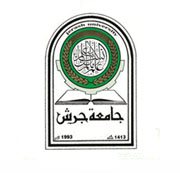 JARASH UNIVERSITYCIVIL ENGINEERING DEPARTMENT
Course Syllabus0901402  STRUCTURAL ANALYSIS 2        (3credit hours)Description: Introduction to Analysis of statically indeterminate structures, Methods for member end moment`s calculations :  Method of consistent displacement, Unit load method, least work method, three moment`s equation method, slope deflection method, moment distribution method.Text book: "structural analysis, Russell Hibbeler  , 8th  edition, Prentice Hall.References:1. Fundamentals of Structural Analysis ", Second Edition, by West, H., and Gesch winder, L. John Wiley & Sons 2002.2. Theory of structures, Timoshenko, S.P., Young, D.H. 2nd Ed. McGraw-Hill New York, 1965.3. Structural Analysis, Mc-Cormac, J.C., Elling, R.E., Harber and Row, New York, 1988. 4.Elementary Structural Analysis, Norris, C.H.,Wilbur,J.B., Utku S.,4th Ed. MGraw-Hill N.York 1991. Coordinator :  Dr. Shehdeh GhannamPrerequisites :   0901306 Structural Analyses 1 (DETERMINATE  STRUCTURES)        Course Objectives:To introduce civil engineering students to analyze indeterminate beams, frames and trusses. by Method of consistent displacement. To analyze indeterminate beams, using three moments equation. To analyze indeterminate beams, frames in order to determine fixed End  moments by slope deflection method, to analyze indeterminate beams, frames using moment distribution method. Topics Covered:1. Review of  theories  of deflection of determinate structures.2. Introduction to Analysis of statically indeterminate structures by Force method.3. Strain energy method.3. Methods for member for end moment's calculations.4. Method of consistent displacement  for beams frames and trusses. Analyze the       indeterminate beams and truss by unit load and least work method.5. Three moment's equation for indeterminate beams.6. Slope deflection method for indeterminate beams and frames7.Column Analogy.8. Moment distribution method.9.Stiffness Method.Class: Two lectures per week on Sun., and Tues.Professional Component Contribution :  This course contributes to the engineering analysis topics. How assessed:   -Home works, quizzes and class contribution………………………   20%                           -Two-monthly class examinations (20%+10%)…………………....   30%                           - Final examination……………………………………………………..50%Exam Dates:      First Exam on ………..                   /  2020.                           Second Exam on ……..                   /  2020.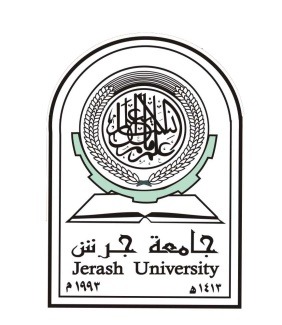                          College:   Engineering                      Department: Civil Engineering          Course Title:  Structural Analysis 2                                                           Course No: -0901402       Credit Hours: 3 C.H.Semester : First - 2019/2020About The Course    Course Title:  Structural Analysis 2    Class : A    Course No: -0901402    Credit Hours:   3 C.H.                                 Lecture Room: 409    Obligatory/ Optional :  Obligatory    Text Book: 1.  Structural analysis, Russell Hibbeler  , 8th  edition, Prentice Hall.             2.  Structural analysis, Aslam  Kasamili, 4theitition. Cengage learning,                    international. Cengage.com/region 2011, ISBN-13-978-0-495- 29567-  9.                              ISBN-10: 0-495-29567-1The Instructor     Name :   Dr. Shehdeh Mohammad Ghannam        Title : C. E. Department Member     Office Tel :      Office No  :    309       Office Hours: 2-3 Sunday &Tuesday  and 12-1,1-2 Monday     E. mail : sh.ghanam @ jpu.edu.jo       ;   E. mail : shehdeh_ghannam @yahoo.comCourse DescriptionCourse ObjectivesLearning OutcomeCourse Outline and Time scheduleCourse OutlineWeekRevision of determinate structuresChapter 11st Week( 1/3- 4/3)Introduction to Indeterminate StructuresChapter 22ed week( 8/3- 11/3)Methods of consistent displacement methodUnit load method ,  Least work  methodChapter 3. 3ed  week( 15/3- 18/3)Methods of consistent displacement methodFor beams, frames and trussesChapter 44th week( 22/3-  25/3)Exam 1 –Chapter 1 and Chapter2 and Chapter 3+45th week( 29/3- 1/4)Three moment equationsChapter 56th week( 5/4- 8/4)Slope Deflection method for beams Chapter 67th week( 12/4- 15/4)Slope Deflection method for non sway frames Chapter 68th week( 19/4- 22/4)Slope Deflection method for sway framesChapter 69th week(26/4- 29 /4 )Moment Distribution method for beams Chapter7.110th week( 3/5 - 6/5 )Exam 2 –Chapter 5and Chapter 6+7.111th week( 10/5 – 13 /5 )Moment Distribution method for beams Chapter 7.212th week( 17/5 - 20/5 )Moment Distribution method for frames Chapter 7.213th week(24/5 -  27/5 )Final Exam14th week( 31/5 - 4/5 )Sources of information and Instructional AidsAssessment Strategy and its tools Tool & EvaluationGradeDateTest2019/11/2019First Exam 2031/12/20192nd Exam20Students should be notified about their marksActivities & ParticipationAnd Quizzes4019/1 -  26/1/2020Final ExamActivities and Instructional AssignmentObjectivesLearning outcomeAssessment toolsRevision  of deflection and rotation by displacement method –unit load and least work methods .	To produce student in civil engineering to be familiar with different types of determinate structures and methods.By using solved problems.Power point and weight board. Analysis of statically indeterminate structures, using virtual work method such as unit load and least work methods.To develop the students skills in order to differentiate between structures related with determinate and /or indeterminate . By using solved problems.Calculations of deflection of beams by 3 moment equationTo help student to investigate and analysis continuous beams Solving problems on the board.Most popular methods for calculations of deflection and slope for indeterminate structures   : beams and frames. Using slope deflection methodTo make the student to have capability in determining : deflectionthe slope  (rotation angle)end momentssupport reactionsPower point and weight board. Analysis of statically indeterminate structures, using moment distribution for beams and framesTo develop the students skills in order to have a capability in solving beams and frames using moment distribution method. . By using solved problems.